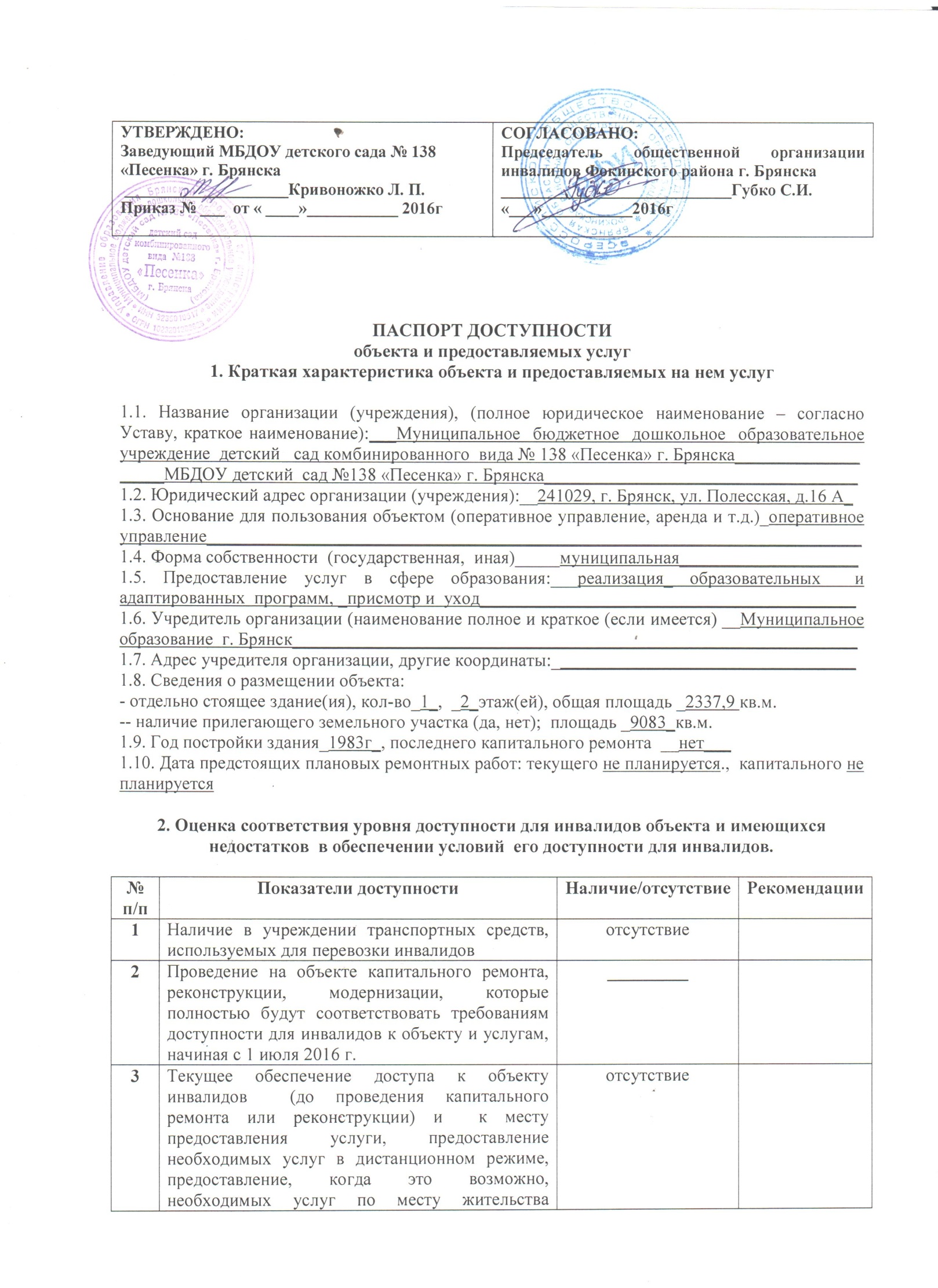 3. Оценка соответствия уровня обеспечения доступности для инвалидов услуг4. Управленческое решение(каждым учреждением указываются самостоятельно, исходя из рекомендаций п.2, п.3. , а также с учетом положений об обеспечении «Разумного приспособления» Конвенции о правах инвалидов  от 13 декабря 2006г. (Собрание законодательства Российской Федерации, 2013,№6,ст.468)4.1. Период проведения работ до 2030 года в рамках исполнения Программы ___________________________________________________________________________________ (указывается наименование документа: программы, плана)4.2. Ожидаемый результат (по состоянию доступности) после выполнения работ по адаптации (например, объект и услуги учреждения будут доступны всем категориям инвалидов к 2030 году.)4.3. Информация (паспорт доступности) размещена (обновлена) на сайте организации 10 марта 2016г  на  сайтеhttp: //песенка13.рф.__________________________________________(наименование сайта, портала)5. Особые отметкиПаспорт сформирован на основании акта обследования объекта: акт №14 от 10 марта 2016г. Комиссией ОУО по Фокинскому району по проведению обследования и паспортизации объектов и предоставляемых услуг в сфере образования, состав которой утвержден приказом от «15 » февраля 2016 г. № 43 инвалида4Обеспечение условий индивидуальной мобильности инвалидов и возможности для самостоятельного их передвижения по объекту, на котором инвалидам предоставляются услуги, в том числе, на котором имеются:выделенная стоянка автотранспортных средств для инвалидов;сменное кресло-коляска;адаптированный лифт;поручни;пандус;подъемная платформа (аппарель);раздвижные двери;доступные входные группы;доступные санитарно-гигиенические помещения;достаточная ширина дверных проемов в стенах, лестничных маршей, площадок от общего количества объектов, на которых инвалидам предоставляются услуги в сфере образованияотсутствуеттехническое решение невозможно5Наличие на объекте  надлежащего размещения оборудования и носителей информации, необходимых для обеспечения беспрепятственного доступа к объектам (местам предоставления услуг) с учетом ограничений жизнедеятельности инвалида, а также надписей, знаков и иной текстовой и графической информации, выполненной рельефно-точечным шрифтом Брайля и на контрастном фонеотсутствует№п/пПоказатели доступностиНаличие/отсутствие Рекомендации 1Наличие на объекте помещения, предназначенного для проведения массовых мероприятий, оборудованное индукционной петлей и звукоусиливающей аппаратуройотсутствует2Предоставление (возможность)  на объекте услуг  с использованием русского жестового языка, допуском сурдопереводчика и тифлосурдопереводчикаотсутствует3Численность  работников, предоставляющих услуги в сфере образования, прошедших инструктирование или обучение для работы с инвалидами по вопросам, связанным с обеспечением доступности для инвалидов объекта  и услуг в соответствии с законодательством РФ и законодательством субъекта РФ      Кол-во (чел)56Запланировано  инструкти-рования 100% сотрудников в 1 квартале 2016 года4Наличие на объекте услуг в сфере образования, предоставляемых инвалидам с сопровождением ассистента-помощникаотсутствует5Наличие на объекте услуг в сфере образования, предоставляемых инвалидам с сопровождением тьютораотсутствует6Численность  педагогических работников, имеющих образование и (или) квалификацию, позволяющие осуществлять обучение по адаптированным основным общеобразовательным программам (для дошкольных образовательных организаций и общеобразовательных организаций)2 логопеда1воспитатель7Численность детей-инвалидов в возрасте от 5 до 18 лет, получающих дополнительное образование.__8Численность  детей-инвалидов в возрасте от 1,5 до 7 лет, охваченных дошкольным образованием__9Численность детей-инвалидов, которым на объекте созданы условия для получения качественного общего образованияКол-во (чел)__10Официальный сайт объекта  адаптирован для лиц с нарушением зрения (слабовидящих).__№п \пОбъемы и виды работ, необходимых для  приведения объекта и порядка предоставления на нем услуг доступности для инвалидов в соответствие с требованиями законодательства РФСроки выполнения 1.Территория, прилегающая к зданию (участок)-2.Вход (входы) в здание: приобретение и установка нескользкого покрытия2030 г.3.Путь (пути) движения внутри здания (в т.ч. пути эвакуации): контрастная окраска первой и последней ступеней 2025 г.4.Зона целевого назначения здания (целевого посещения объекта)технические  решения  невозможны5.Санитарно-гигиенические помещения-технические  решения  невозможны6.Система информации на объекте (на всех зонах): установка надписей, указателей и пиктограмм2030 г.7.Пути движения  к объекту (от остановки транспорта)Индивидуальное  решение с ТСР